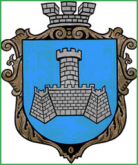 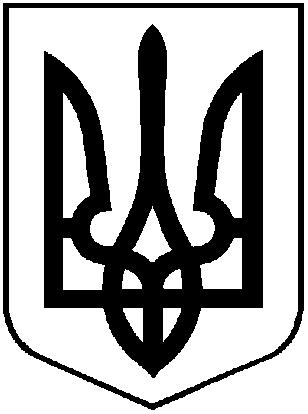 УКРАЇНАм. Хмільник    Вінницької областіР О З П О Р Я Д Ж Е Н Н ЯМІСЬКОГО ГОЛОВИ Від  «09»  жовтня 2023 р.                                                                    № 502-рПро забезпечення функціонування пунктів незламності      З метою   організації та забезпечення  функціонування пунктів незламності  на території Хмільницької міської територіальної громади, відповідно до вимог Порядку організації та функціонування пунктів незламності, затвердженого постановою Кабінету Міністрів України від 17 грудня 2022 року №1401 «Питання організації та функціонування пунктів незламності», Порядку дій з організації та забезпечення роботи «Пунктів незламності» у Вінницькій області (надалі Порядок),  затвердженого рішенням позачергового засідання обласної комісії з питань техногенно-екологічної безпеки та надзвичайних ситуацій (Протокол №38 від 25.11.2022 року),     керуючись ст. 42,59 Закону України “Про місцеве самоврядування в Україні”:     1. Визначити відповідальним за організацію роботи пункту незламності в приміщенні виконавчого комітету Хмільницької міської ради Вінярську Олесю Вікторівну – провідного спеціаліста відділу прогнозування, залучення інвестицій та розвитку курортної галузі Управління агроекономічного розвитку та євроінтеграції міської ради.      2. Відповідальній особі, визначеній в  п.1 цього розпорядження:     2.1 Забезпечити виконання заходів з організації роботи пункту незламності  відповідно до вимог Порядку щодо організації та функціонування пунктів незламності підготувати та подати на затвердження проект розпорядження міського голови про призначення  відповідальних чергових на пункті незламності з числа працівників виконавчих органів Хмільницької міської ради.     2.2 Скласти графік чергування відповідальних осіб на пункті незламності та визначити їх режим  роботи у відповідності до вимог визначеного Порядку.         2.3 Подати пропозиції щодо облаштування пункту незламності у відповідності до вимог визначеного Порядку.     2.4 Забезпечити підготовку та подання звітних документів щодо функціонування пункту незламності.     3. Управлінню агроекономічного розвитку та євроінтеграції Хмільницької міської ради (Підвальнюк Ю.Г.), з урахуванням вимог визначених Порядком забезпечити координацію заходів щодо організації та функціонування пунктів незламності на території Хмільницької міської територіальної громади, збір, узагальнення та підготовку звітної інформації щодо функціонування пунктів незламності.      4. Відповідальним особам,  визначеним розпорядженням міського голови від 02.12.2022 року № 525-р «Про призначення відповідальних осіб з обслуговування устаткування (Starlink, генератори, акумулятори,  ноутбуки, тощо) для функціонування та безперервної роботи «Пунктів незламності»», забезпечити обслуговування відповідного обладнання в місцях дислокації пунктів незламності та  облік його роботи у відповідності до вимог Порядку та вимог зазначеного розпорядження.            5. Контроль за виконанням цього розпорядження  покласти  на заступника міського голови з питань діяльності виконавчих органів міської ради Редчика С.Б.              Міський голова                                           Микола ЮРЧИШИН               С.Редчик                 С.Маташ               Ю.Підвальнюк               В.Коломійчук               В.Забарський               Н.Буликова  